Publicado en Hortaleza (Madrid) el 18/04/2018 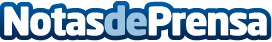 Psicotraining Madrid cuenta los beneficios de la novedosa técnica EMDRLa técnica de EMDR,   cada vez más utilizada por los psicólogos para solucionar los problemas de sus pacientes,  tiene sus orígenes en las investigaciones de la Doctora Francine Shapiro sobre  Trauma y TEPT (Trastorno de Estrés postraumático). La neuróloga y psicoterapeuta descubrió en 1987 que los movimientos oculares espontáneos tenían efecto en el recuerdo, a partir de ahí comenzó una amplia investigación científica al respectoDatos de contacto:Rubén SantaellaDiseño y posicionamiento de páginas webNota de prensa publicada en: https://www.notasdeprensa.es/psicotraining-madrid-cuenta-los-beneficios-de_1 Categorias: Medicina Sociedad Madrid Investigación Científica Bienestar http://www.notasdeprensa.es